T.C.ORDU ÜNİVERSİTESİMÜZİK VE SAHNE SANATLARI FAKÜLTESİMÜZİK VE SAHNE SANATLARI FAKÜLTESİ DEKANLIĞINA             Fakülteniz……………………………………….Bölümü ………...…………………….. numaralı öğrencisiyim. Aşağıda belirttiğim ders/dersler haricinde bütün derslerden başarılı olduğum için Ordu Üniversitesi Önlisans ve Lisans Eğitim-Öğretim Sınav Yönetmeliğinin 22’nci maddesi gereğince, aşağıdaki tabloda belirtilen dersten/derslerden mezuniyet “iki ders sınavına” girmek istiyorum.             		Gereğini arz ederim.                                                         	TC No		:                                                                                                           ....…./……./202	Öğrenci No	:                                                                                                          (ad-soyad-imza)	Sınıf		:	Öğrenim Türü	:       Normal Öğretim          İkinci Öğretim	Cep Tel. No	:MÜZİK VE SAHNE SANATLARI FAKÜLTESİ DEKANLIĞINA             Fakülteniz……………………………………….Bölümü ………...…………………….. numaralı öğrencisiyim. Aşağıda belirttiğim ders/dersler haricinde bütün derslerden başarılı olduğum için Ordu Üniversitesi Önlisans ve Lisans Eğitim-Öğretim Sınav Yönetmeliğinin 22’nci maddesi gereğince, aşağıdaki tabloda belirtilen dersten/derslerden mezuniyet “iki ders sınavına” girmek istiyorum.             		Gereğini arz ederim.                                                         	TC No		:                                                                                                           ....…./……./202	Öğrenci No	:                                                                                                          (ad-soyad-imza)	Sınıf		:	Öğrenim Türü	:       Normal Öğretim          İkinci Öğretim	Cep Tel. No	: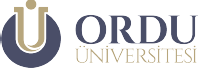 